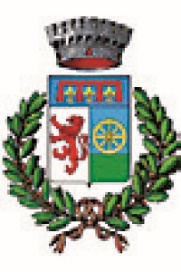 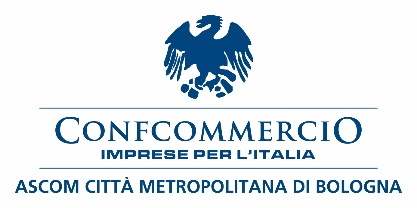 SAN BENEDETTO VAL DI SAMBROComunicato stampaCONCERTO AL TRAMONTO SUL LAGO DI CASTEL DELL’ALPISabato 3 Agosto nell’ambito della rassegna Crinali 2024, il concerto gratuito organizzato da Comune e Confcommercio Ascom – Bologna nella splendida cornice del tramonto sul lago di Castel dell’Alpi.Si terrà sabato 3 agosto alle 21.00 il concerto gratuito sulle rive del lago di Castel dell'Alpi, nel Comune di San Benedetto Val di Sambro. L’evento rientra nell’ambito della rassegna Crinali 2024, realizzata in collaborazione con l'Unione dei Comuni dell'Appennino Bolognese, ed è stato sviluppato insieme con Ascom Confcommercio, da sempre attenta anche alle politiche dell’Appennino e del Comune di San Benedetto Val di Sambro, e soprattutto grazie ad un lavoro di squadra portato avanti con le tante attività commerciali presenti e insieme con le grandi potenzialità che questi territori sono in grado di esprimere.Ad esibirsi sarà il musicista Germano Bonaveri, cantautore bolognese classe 1968, con undici album all'attivo, già finalista al premio Tenco, che vanta collaborazioni con Lucio Dalla, Armando Corsi, Beppe Quirici, Flaco Biondini, Ellade Bandini ed altri. Presenterà, insieme a Nicola Morali al pianoforte e Stefano Melloni ai fiati, il repertorio di 20 anni di attività ed alcuni brani del prossimo disco, in uscita questo autunno. Un concerto di cantautorato raffinato per 90 minuti di musica e parole. Per chi vorrà passare una serata al fresco in questa parte di Appennino, per rendere ancora più piacevole l’evento il programma completo della serata prevede la possibilità di cenare sul lago grazie all’apertura dello stand gastronomico da parte della Società Sportiva “USCA” di Castel dell’Alpi.Alessandro Santoni, Sindaco di San Benedetto Val di Sambro: “Quello messo in campo anche questa estate dal Comune, è un programma di eventi molto ricco e di qualità, che ci sta dando ottimi risultati e grande soddisfazione, giudizio questo che stiamo riscontrando sul campo grazie alla presenza di tantissime persone che partecipano con soddisfazione. Gli eventi estivi sono un importante volano per il territorio, in termini di promozione e sviluppo, e come tali lo diventano anche per le attività commerciali della zona, che per noi sono fondamentali. Nel territorio c’è voglia di fare turismo, di fare promozione e di unire l’arte alla bellezza dei nostri luoghi. Su questi presupposti condivisi con l’Unione dei Comuni e con Ascom Bologna, che come sempre ringrazio, è nata l’idea di dare vita a questo concerto estivo che ci consentirà di godere di buona musica al calare del sole nella suggestiva e splendida cornice del lago di Castel dell’Alpi, concedendoci un po' di respiro rispetto alla calura estiva di queste settimane.”Giancarlo Tonelli, Direttore Generale di Confcommercio - Ascom Bologna: ”Confcommercio Ascom da sempre e con grande piacere affianca il Comune di San Benedetto in iniziative tese a dare contenuti culturali e valore aggiunto di qualità all’offerta turistica: l’attrattività dei nostri territori montani - oltre che per lo straordinario contesto ambientale e paesaggistico, per gli elementi storici e tradizionali, l’enogastronomia - si arricchisce notevolmente anche attraverso una proposta culturale di spessore e un calendario di eventi che si componga di un ventaglio di iniziative e manifestazioni in grado di attendere a una domanda varia ed esigente. L’appuntamento con Germano Bonaveri, il prossimo 3 agosto, porterà la musica d’autore in uno scenario di grande suggestione”.Claudio Tedeschi, Consigliere Comunale con delega alle attività produttive: “Nel nostro territorio le attività commerciali si inseriscono nella vita quotidiana di tutti i giorni. Oltre ad offrire una moltitudine di servizi, sono l'occasione in cui socializzare e tenere vive le comunità. Tutto questo dando una capillarità sul territorio e trasmettendo offerta ed opportunità anche ad un turismo che si sta sviluppando sempre più concretamente. Questo connubio garantisce sempre più appetibilità per queste zone che si stanno facendo riscoprire grazie alle bellezze naturali e alla lontananza da una vita ormai troppo frenetica.”Ufficio Stampa Confcommercio Ascom Bologna, 26 luglio 2024